WZP.271.7.2023                            				         Wołów, 24.03.2023 r. 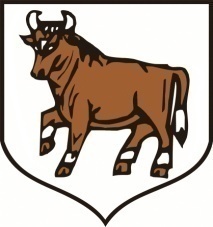 Wykonawcy biorący udział w postępowaniu INFORMACJA Z SESJI OTWARCIA OFERTdot.: postępowania o udzielenie zamówienia publicznego. 
Nazwa zadania: „Obsługa prawna Gminy Wołów”Na mocy art. 222 ust. 5 ustawy z 11 września 2019 r. – Prawo zamówień publicznych (Dz. U. z 2022 r. poz. 1710ze zm.) Gmina Wołów informuje co następuje: bezpośrednio przed otwarciem ofert Zamawiający na stronie postępowania upublicznił kwotę, jaką zamierza przeznaczyć na sfinansowanie zamówienia:  840 000,00 zł brutto.W terminie do dnia  24.03.2023 r. do godz. 09:00 złożono następujące oferty:Burmistrz Gminy WołówURZĄD MIEJSKI W WOŁOWIEtel. (071) 319 13 05                                                Rynek 34fax (071) 319 13 03                                                56-100 Wołówe-mail: sekretariat@wolow.pl                       www.wolow.plL. p.Nazwa i adres wykonawcyCena nettoCena brutto1MAZUR&PIETRUŃKOKancelaria Adwokatów i Radców Prawnych sp. j.ul. Strzegomska 42AB, 53-611 Wrocław407 000,00 zł500 610,00 zł2SWWB Kancelaria Prawna adw. Marzena Sitna r.pr. Sławomir Byra s.c.Podwale 36a, 50-040 Wrocław698 000,00 zł859 032,00 zł